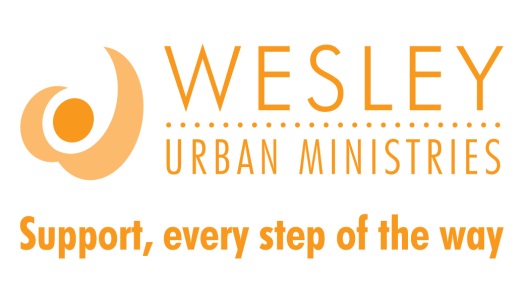 TRANSITIONS TO HOMEConsumer Advisory Group Terms of ReferenceThe term consumer refers to the fact that as a recipient or user of the services Transitions to Home provides, you are in a unique position to provide the program with insight, opinions and ideas on how to provide these services.  As an Advisory Group member your role will be:To the best of your ability represent all people who participate in Transitions to HomeTalk to other participants at group and recreation events to find out their thoughts and opinions about the programShare your experiences and knowledge to help problem-solve and maintain  the relevance of Transitions to Home to the people who use the servicesProvide advice, input and feedback to the Director and other staff regarding the planning and delivery of the programDirectly and indirectly demonstrate respect for the full range of other member’s opinions, values, expertise and life circumstancesContribute to open discussions by expressing your views, respectfully listening to and considering the views of others and expressing differences of opinion so that they can be explored furtherAssist the Director in evaluating the effectiveness of the programAttend, chair and lead meetings as requiredRepresent Transitions to Home and help it to continue